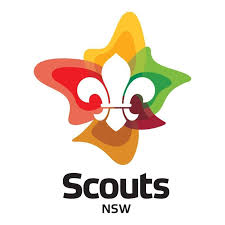 FORM C2 (DEC 22)FORMATION OFFICE BEARERS AND DELEGATES RETURN(excluding Rover Units)INSTRUCTIONS:This form is to be completed by ALL Formations at their Annual Report Presentation (ARP) immediately following the appointment of 
Office Bearers for the coming year.This form is to be handed to the Region or State representative at the ARP.Note that ALL Adult Helpers are required to submit an A2 Adult Helper Application.The Region and State Office are to be notified immediately of any changes during the year.Print CLEARY and in BLOCK CAPITALSSECTION “A” – FORMATION DETAILSSECTION “B” - FORMATION EXECUTIVE OFFICE BEARERSCHAIRPERSON (Applicable to Group, Region & Fellowship)DEPUTY CHAIRPERSON (Applicable to Group, Region & Fellowship)PRESIDENT (Applicable only to District, Region & Fellowship)VICE PRESIDENT (Applicable only to District, Region & Fellowship)SECRETARY (Applicable to Group, District, Region & Fellowship)TREASURER (Applicable to Group, District (where applicable), Region & Fellowship)SECTION “C” –FORMATION GENERAL OFFICE BEARERSHONORARY AUDITOR (Applicable to Group & Region)FUNDRAISING COORDINATOR (Applicable to Group)PUBLIC RELATIONS OFFICER (Applicable to Group & Region)SECTION “D” –FORMATION PROPERTY OFFICE BEARERSApplicable only to those Formations responsible for property.HALL BOOKINGS OFFICER: (Ensure this is the same person specified on the “Property Data Acquisition Sheet”)TRUSTEE (1) TRUSTEE (2)SECTION “E” FORMATION EGATES The role of the Delegate is to represent the interests of the Formation at the next level of management in Scouting.EGATE (1) (Group to District Executive (if applicable), District to Region Council / Executive, Region to State Council)DELEGATE (2) (Group to District Executive (if applicable), District to Region Council / Executive, Region to State Council)DELEGATE (3) OTHER:__________________________ (If applicable. Include)OTHER:__________________________ (If applicable. Include) OTHER:__________________________ (If applicable. Include)SECTION “G” FORMATION DECLARATIONI have received a copy of, or am aware of, the Scouts NSW Privacy Policy, and I consent to the information collected on this form and through Scouting activities to be used in accordance with the rights and obligations set out in that policy. I also acknowledge that any third party, about whom information on this form has been provided by me, has been informed of the Association's collection of their information and that they are aware of the Scouts NSW Privacy Policy. A copy of the policy is available on our website www.nsw.scouts.com.auScouts  NSWLevel 1, Quad 3Sydney Olympic Park  NSW  2127LIDCOMBE  NSW  1825Ph: 02 9735 9000 e-mail: info@nsw.scouts.com.auFORMATION REGIONFORMATION LOCATION ADDRESSPOSTCODEFORMATION POSTAL ADDRESS (if different to location address) FORMATION COMMITTEE MEETING TIMEDayTimeFrequencyLocationTITLELAST NAMELAST NAMELAST NAMEGIVEN NAMESGIVEN NAMESGIVEN NAMESGIVEN NAMESPREFERRED NAMEPREFERRED NAMEPREFERRED NAMEPREFERRED NAMEDATE OF BIRTHDATE OF BIRTHMEMBER No. (if applicable)MEMBER No. (if applicable)MEMBER No. (if applicable)ADDRESSADDRESSTOWN/SUBURBTOWN/SUBURBTOWN/SUBURBTOWN/SUBURBTOWN/SUBURBSTATESTATESTATEPOSTCODEPOSTCODEPOSTCODEMOBILE PHONEMOBILE PHONEMOBILE PHONEMOBILE PHONEMOBILE PHONE(     )      (     )      (     )      EMAIL ADDRESSEMAIL ADDRESSEMAIL ADDRESSEMAIL ADDRESSEMAIL ADDRESSTITLELAST NAMELAST NAMELAST NAMEGIVEN NAMESGIVEN NAMESGIVEN NAMESGIVEN NAMESPREFERRED NAMEPREFERRED NAMEPREFERRED NAMEPREFERRED NAMEDATE OF BIRTHDATE OF BIRTHMEMBER No. (if applicable)MEMBER No. (if applicable)MEMBER No. (if applicable)ADDRESSADDRESSTOWN/SUBURBTOWN/SUBURBTOWN/SUBURBTOWN/SUBURBTOWN/SUBURBSTATESTATESTATEPOSTCODEPOSTCODEPOSTCODEMOBILE PHONEMOBILE PHONEMOBILE PHONEMOBILE PHONEMOBILE PHONE(     )      (     )      (     )      EMAIL ADDRESSEMAIL ADDRESSEMAIL ADDRESSEMAIL ADDRESSEMAIL ADDRESSTITLELAST NAMELAST NAMELAST NAMEGIVEN NAMESGIVEN NAMESGIVEN NAMESGIVEN NAMESPREFERRED NAMEPREFERRED NAMEPREFERRED NAMEPREFERRED NAMEDATE OF BIRTHDATE OF BIRTHMEMBER No. (if applicable)MEMBER No. (if applicable)MEMBER No. (if applicable)ADDRESSADDRESSTOWN/SUBURBTOWN/SUBURBTOWN/SUBURBTOWN/SUBURBTOWN/SUBURBSTATESTATESTATEPOSTCODEPOSTCODEPOSTCODEMOBILE PHONEMOBILE PHONEMOBILE PHONEMOBILE PHONEMOBILE PHONE(     )      (     )      (     )      EMAIL ADDRESSEMAIL ADDRESSEMAIL ADDRESSEMAIL ADDRESSEMAIL ADDRESSTITLELAST NAMELAST NAMELAST NAMEGIVEN NAMESGIVEN NAMESGIVEN NAMESGIVEN NAMESPREFERRED NAMEPREFERRED NAMEPREFERRED NAMEPREFERRED NAMEDATE OF BIRTHDATE OF BIRTHMEMBER No. (if applicable)MEMBER No. (if applicable)MEMBER No. (if applicable)ADDRESSADDRESSTOWN/SUBURBTOWN/SUBURBTOWN/SUBURBTOWN/SUBURBTOWN/SUBURBSTATESTATESTATEPOSTCODEPOSTCODEPOSTCODEMOBILE PHONEMOBILE PHONEMOBILE PHONEMOBILE PHONEMOBILE PHONE(     )      (     )      (     )      EMAIL ADDRESSEMAIL ADDRESSEMAIL ADDRESSEMAIL ADDRESSEMAIL ADDRESSTITLELAST NAMELAST NAMELAST NAMEGIVEN NAMESGIVEN NAMESGIVEN NAMESGIVEN NAMESPREFERRED NAMEPREFERRED NAMEPREFERRED NAMEPREFERRED NAMEDATE OF BIRTHDATE OF BIRTHMEMBER No. (if applicable)MEMBER No. (if applicable)MEMBER No. (if applicable)ADDRESSADDRESSTOWN/SUBURBTOWN/SUBURBTOWN/SUBURBTOWN/SUBURBTOWN/SUBURBSTATESTATESTATEPOSTCODEPOSTCODEPOSTCODEMOBILE PHONEMOBILE PHONEMOBILE PHONEMOBILE PHONEMOBILE PHONE(     )      (     )      (     )      EMAIL ADDRESSEMAIL ADDRESSEMAIL ADDRESSEMAIL ADDRESSEMAIL ADDRESSTITLELAST NAMELAST NAMELAST NAMEGIVEN NAMESGIVEN NAMESGIVEN NAMESGIVEN NAMESPREFERRED NAMEPREFERRED NAMEPREFERRED NAMEPREFERRED NAMEDATE OF BIRTHDATE OF BIRTHMEMBER No. (if applicable)MEMBER No. (if applicable)MEMBER No. (if applicable)ADDRESSADDRESSTOWN/SUBURBTOWN/SUBURBTOWN/SUBURBTOWN/SUBURBTOWN/SUBURBSTATESTATESTATEPOSTCODEPOSTCODEPOSTCODEMOBILE PHONEMOBILE PHONEMOBILE PHONEMOBILE PHONEMOBILE PHONE(     )      (     )      (     )      EMAIL ADDRESSEMAIL ADDRESSEMAIL ADDRESSEMAIL ADDRESSEMAIL ADDRESSTITLELAST NAMELAST NAMELAST NAMEGIVEN NAMESGIVEN NAMESGIVEN NAMESGIVEN NAMESPREFERRED NAMEPREFERRED NAMEPREFERRED NAMEPREFERRED NAMEDATE OF BIRTHDATE OF BIRTHMEMBER No. (if applicable)MEMBER No. (if applicable)MEMBER No. (if applicable)ADDRESSADDRESSTOWN/SUBURBTOWN/SUBURBTOWN/SUBURBTOWN/SUBURBTOWN/SUBURBSTATESTATESTATEPOSTCODEPOSTCODEPOSTCODEMOBILE PHONEMOBILE PHONEMOBILE PHONEMOBILE PHONEMOBILE PHONE(     )      (     )      (     )      EMAIL ADDRESSEMAIL ADDRESSEMAIL ADDRESSEMAIL ADDRESSEMAIL ADDRESSTITLELAST NAMELAST NAMELAST NAMEGIVEN NAMESGIVEN NAMESGIVEN NAMESGIVEN NAMESPREFERRED NAMEPREFERRED NAMEPREFERRED NAMEPREFERRED NAMEDATE OF BIRTHDATE OF BIRTHMEMBER No. (if applicable)MEMBER No. (if applicable)MEMBER No. (if applicable)ADDRESSADDRESSTOWN/SUBURBTOWN/SUBURBTOWN/SUBURBTOWN/SUBURBTOWN/SUBURBSTATESTATESTATEPOSTCODEPOSTCODEPOSTCODEMOBILE PHONEMOBILE PHONEMOBILE PHONEMOBILE PHONEMOBILE PHONE(     )      (     )      (     )      EMAIL ADDRESSEMAIL ADDRESSEMAIL ADDRESSEMAIL ADDRESSEMAIL ADDRESSTITLELAST NAMELAST NAMELAST NAMEGIVEN NAMESGIVEN NAMESGIVEN NAMESGIVEN NAMESPREFERRED NAMEPREFERRED NAMEPREFERRED NAMEPREFERRED NAMEDATE OF BIRTHDATE OF BIRTHMEMBER No. (if applicable)MEMBER No. (if applicable)MEMBER No. (if applicable)ADDRESSADDRESSTOWN/SUBURBTOWN/SUBURBTOWN/SUBURBTOWN/SUBURBTOWN/SUBURBSTATESTATESTATEPOSTCODEPOSTCODEPOSTCODEMOBILE PHONEMOBILE PHONEMOBILE PHONEMOBILE PHONEMOBILE PHONE(     )      (     )      (     )      EMAIL ADDRESSEMAIL ADDRESSEMAIL ADDRESSEMAIL ADDRESSEMAIL ADDRESSTITLELAST NAMELAST NAMELAST NAMEGIVEN NAMESGIVEN NAMESGIVEN NAMESGIVEN NAMESPREFERRED NAMEPREFERRED NAMEPREFERRED NAMEPREFERRED NAMEDATE OF BIRTHDATE OF BIRTHMEMBER No. (if applicable)MEMBER No. (if applicable)MEMBER No. (if applicable)ADDRESSADDRESSTOWN/SUBURBTOWN/SUBURBTOWN/SUBURBTOWN/SUBURBTOWN/SUBURBSTATESTATESTATEPOSTCODEPOSTCODEPOSTCODEMOBILE PHONEMOBILE PHONEMOBILE PHONEMOBILE PHONEMOBILE PHONE(     )      (     )      (     )      EMAIL ADDRESSEMAIL ADDRESSEMAIL ADDRESSEMAIL ADDRESSEMAIL ADDRESSTITLELAST NAMELAST NAMELAST NAMEGIVEN NAMESGIVEN NAMESGIVEN NAMESGIVEN NAMESPREFERRED NAMEPREFERRED NAMEPREFERRED NAMEPREFERRED NAMEDATE OF BIRTHDATE OF BIRTHMEMBER No. (if applicable)MEMBER No. (if applicable)MEMBER No. (if applicable)ADDRESSADDRESSTOWN/SUBURBTOWN/SUBURBTOWN/SUBURBTOWN/SUBURBTOWN/SUBURBSTATESTATESTATEPOSTCODEPOSTCODEPOSTCODEMOBILE PHONEMOBILE PHONEMOBILE PHONEMOBILE PHONEMOBILE PHONE(     )      (     )      (     )      EMAIL ADDRESSEMAIL ADDRESSEMAIL ADDRESSEMAIL ADDRESSEMAIL ADDRESSTITLELAST NAMELAST NAMELAST NAMEGIVEN NAMESGIVEN NAMESGIVEN NAMESGIVEN NAMESPREFERRED NAMEPREFERRED NAMEPREFERRED NAMEPREFERRED NAMEDATE OF BIRTHDATE OF BIRTHMEMBER No. (if applicable)MEMBER No. (if applicable)MEMBER No. (if applicable)ADDRESSADDRESSTOWN/SUBURBTOWN/SUBURBTOWN/SUBURBTOWN/SUBURBTOWN/SUBURBSTATESTATESTATEPOSTCODEPOSTCODEPOSTCODEMOBILE PHONEMOBILE PHONEMOBILE PHONEMOBILE PHONEMOBILE PHONE(     )      (     )      (     )      EMAIL ADDRESSEMAIL ADDRESSEMAIL ADDRESSEMAIL ADDRESSEMAIL ADDRESSTITLELAST NAMELAST NAMELAST NAMEGIVEN NAMESGIVEN NAMESGIVEN NAMESGIVEN NAMESPREFERRED NAMEPREFERRED NAMEPREFERRED NAMEPREFERRED NAMEDATE OF BIRTHDATE OF BIRTHMEMBER No. (if applicable)MEMBER No. (if applicable)MEMBER No. (if applicable)ADDRESSADDRESSTOWN/SUBURBTOWN/SUBURBTOWN/SUBURBTOWN/SUBURBTOWN/SUBURBSTATESTATESTATEPOSTCODEPOSTCODEPOSTCODEMOBILE PHONEMOBILE PHONEMOBILE PHONEMOBILE PHONEMOBILE PHONE(     )      (     )      (     )      EMAIL ADDRESSEMAIL ADDRESSEMAIL ADDRESSEMAIL ADDRESSEMAIL ADDRESSTITLELAST NAMELAST NAMELAST NAMEGIVEN NAMESGIVEN NAMESGIVEN NAMESGIVEN NAMESPREFERRED NAMEPREFERRED NAMEPREFERRED NAMEPREFERRED NAMEDATE OF BIRTHDATE OF BIRTHMEMBER No. (if applicable)MEMBER No. (if applicable)MEMBER No. (if applicable)ADDRESSADDRESSTOWN/SUBURBTOWN/SUBURBTOWN/SUBURBTOWN/SUBURBTOWN/SUBURBSTATESTATESTATEPOSTCODEPOSTCODEPOSTCODEMOBILE PHONEMOBILE PHONEMOBILE PHONEMOBILE PHONEMOBILE PHONE(     )      (     )      (     )      EMAIL ADDRESSEMAIL ADDRESSEMAIL ADDRESSEMAIL ADDRESSEMAIL ADDRESSTITLELAST NAMELAST NAMELAST NAMEGIVEN NAMESGIVEN NAMESGIVEN NAMESGIVEN NAMESPREFERRED NAMEPREFERRED NAMEPREFERRED NAMEPREFERRED NAMEDATE OF BIRTHDATE OF BIRTHMEMBER No. (if applicable)MEMBER No. (if applicable)MEMBER No. (if applicable)ADDRESSADDRESSTOWN/SUBURBTOWN/SUBURBTOWN/SUBURBTOWN/SUBURBTOWN/SUBURBSTATESTATESTATEPOSTCODEPOSTCODEPOSTCODEMOBILE PHONEMOBILE PHONEMOBILE PHONEMOBILE PHONEMOBILE PHONE(     )      (     )      (     )      EMAIL ADDRESSEMAIL ADDRESSEMAIL ADDRESSEMAIL ADDRESSEMAIL ADDRESSTITLELAST NAMELAST NAMELAST NAMEGIVEN NAMESGIVEN NAMESGIVEN NAMESGIVEN NAMESPREFERRED NAMEPREFERRED NAMEPREFERRED NAMEPREFERRED NAMEDATE OF BIRTHDATE OF BIRTHMEMBER No. (if applicable)MEMBER No. (if applicable)MEMBER No. (if applicable)ADDRESSADDRESSTOWN/SUBURBTOWN/SUBURBTOWN/SUBURBTOWN/SUBURBTOWN/SUBURBSTATESTATESTATEPOSTCODEPOSTCODEPOSTCODEMOBILE PHONEMOBILE PHONEMOBILE PHONEMOBILE PHONEMOBILE PHONE(     )      (     )      (     )      EMAIL ADDRESSEMAIL ADDRESSEMAIL ADDRESSEMAIL ADDRESSEMAIL ADDRESSTITLELAST NAMELAST NAMELAST NAMEGIVEN NAMESGIVEN NAMESGIVEN NAMESGIVEN NAMESPREFERRED NAMEPREFERRED NAMEPREFERRED NAMEPREFERRED NAMEDATE OF BIRTHDATE OF BIRTHMEMBER No. (if applicable)MEMBER No. (if applicable)MEMBER No. (if applicable)ADDRESSADDRESSTOWN/SUBURBTOWN/SUBURBTOWN/SUBURBTOWN/SUBURBTOWN/SUBURBSTATESTATESTATEPOSTCODEPOSTCODEPOSTCODEMOBILE PHONEMOBILE PHONEMOBILE PHONEMOBILE PHONEMOBILE PHONE(     )      (     )      (     )      EMAIL ADDRESSEMAIL ADDRESSEMAIL ADDRESSEMAIL ADDRESSEMAIL ADDRESSTITLELAST NAMELAST NAMELAST NAMEGIVEN NAMESGIVEN NAMESGIVEN NAMESGIVEN NAMESPREFERRED NAMEPREFERRED NAMEPREFERRED NAMEPREFERRED NAMEDATE OF BIRTHDATE OF BIRTHMEMBER No. (if applicable)MEMBER No. (if applicable)MEMBER No. (if applicable)ADDRESSADDRESSTOWN/SUBURBTOWN/SUBURBTOWN/SUBURBTOWN/SUBURBTOWN/SUBURBSTATESTATESTATEPOSTCODEPOSTCODEPOSTCODEMOBILE PHONEMOBILE PHONEMOBILE PHONEMOBILE PHONEMOBILE PHONE(     )      (     )      (     )      EMAIL ADDRESSEMAIL ADDRESSEMAIL ADDRESSEMAIL ADDRESSEMAIL ADDRESSTHE FORMATION ANNUAL REPORT PRESENTATION  WAS HELD ON  NAME OF FORMATION RESPONSIBLE LEADER OR COMMISSIONERNAME OF FORMATION RESPONSIBLE LEADER OR COMMISSIONERSIGNATUREDATENAME OF REGION REPRESENTATIVENAME OF REGION REPRESENTATIVESIGNATUREDATE